INTRODUCTIONThe purpose of this guide is to introduce the rules to be followed in the preparation of graduate theses/dissertations in the Institute of Graduate Studies of Altınbaş University and to ensure compliance with scientific text preparation standards. Students preparing their graduate thesis/dissertaiton are required to comply with the rules regarding the format and content given in this guide.Students should have a general for check titles, page layout, font ( Times New Roman ) and font size.GENERAL FORMAT AND WRITING PLAN2.1 PRINT AND PAPER TYPEThe thesis/dissertatiton should be printed on A4 size (21x29.7 cm), high quality (75-80 g/m2) white paper, and should be of good quality without any distortion in the prints. The page layout should be single column, all text in the thesis/dissertaiton should be printed on one side and the specified page margins should be applied.2.2 FONT AND SIZETimes New Roman 12 font size (point size) should be used in all sections of the thesis (except the third page and main headings). Styles defined in the thesis template can be applied for consistency. The text is written in vertical and normal letters, bold letters are used in the titles. Italic type may only be used where necessary (Latin name, abbreviations, theory/description, etc.) Formulas, equations, page numbers, table titles, figure captions, footnotes, long biographical citations and comprehensive citations should be in the same font and size. A space must be placed after each punctuation mark.2.3 PAGE MARGINSExcept for the outer and inner covers, all pages should be written with 3 cm margins from the left, 2.5 cm from the right, and 3 cm from the bottom and top.2.4 LINES AND PARAGRAPH FORMATThe distance between the lines of two consecutive lines is defined as line spacing and is set to 1.5 line spacing of the main text. All text in paragraphs should be justified on the page, i.e evenly distributed between the margins. Line should not have a carriage return.2.5 PAGE NUMBERINGExcept for, outer and inner cover pages, all pages in the thesis should be numbered. Numbering that starts with the signature page should start with Roman numerals as “iii”. The main body of the text should be numbered with Arabic numerals (1, 2, 3, etc.) from the first part (introduction) to the last part (appendix). Page numbers should be placed in the bottom center of the page in the reading direction and 1.5 cm above the bottom border. The font style used throughout the thesis should also be used for page numbers and the font size should be 12 points for Times New Roman.2.6 SECTION HEADINGIn the main text, the main headings should be written in Times New Roman font, bold, font size 14. When writing single-numbered titles, which we call the main title, it is started from the beginning of a new page each time. ( It cannot be a continuation of a page. ) It should be center aligned.Example: 1. INTRODUCTION2-digit subheadings (first-degree subheadings) are written in the main text in 12 font size, in CAPITALS and left-justified in bold.Example: 1.1 TWO-DIGIT SUBHEADING3-digit subheadings (second degree subheadings) are written in the main text in 12 font size, left-justified in bold with only the Initials in Capital Letters.Example: 1.1.1 Three-Digit Sub Heading4-digit subheadings (third degree subheadings) are written in the main text in 12 font size, with only the first letter of the first word capitalized, left aligned in bold.Example:  1.1.1.1 Four-Digit Sub HeadingSubheadings should be left justified. A title is not left alone on the last line of the page. It must be placed above the relevant text at the begining of the other page.2.7 TABLES, FIGURES and CHARTSTables, figures and charts should be placed as close as possible to where they are indicated, immediately after the position first indicated in the main text. In the numbering of tables and figures, the first digit is the section number under which the table/figure is located (for the Appendix section, the appendix letter) and the second digit is the sequence number. Table/figure/chart words and numbers should be formatted in bold in figure, table and chart representations. (for example: Figure 1.1: ( First Figure in Chapter 1) and Chart 2.1: ( First Table inr Chapter 2. ) Figures and tables cited in the main text should be written in bold and only the title text and its number should be written with colons. All tables and figures should be horizontally centered on the page. Table / Figure, if any, should be written in square brackets next to the description of the source table / figure from which it was taken. The title should be short and concise, and should reflect the content of the table / figure / table.Section and table / figure / chart numbers, description title and colon should be bold, the following sentence should be written normally. (for example: Table 1.1: Wave Numbers. Chart 2.1: Waveforms. ). If the figure consists of more than 7 panels, each panel is identified with a lowercase letter, starting with the letter “a” in the upper left corner of the panel, and the panel label in bold lowercase letters is added after the figure number and column. (for example: Figure 3.1: a) Title of First Panel in Figure, b) Title of Second Panel in Figure ). Citations of the main text of multiple panel figures should be in bold, showing only the title text, numbers, and panel letter without colons.If a table or figure does not fit on one page, you must include the title and full caption before the table starts. For any subsequent page on which the table continues, the table title followed by the word “ tables continued ” or “ figures continued ” in parenthesis should be included.The references of the tables / figures are written in 11 points with 1.0 line spacing, just below the table / figure and in line with the specifications shown in the example.2.8 EQUATIONSEquations are written centered in the middle position, 12 points and normal, and equation numbers are written in right-justified parentheses. Equations should not be placed as images / figures.2.9 SPELLING RULES AND PUNCTUATIONSThe rules specified in the English Grammer should be followed in spelling and punctuation in theses/dissertations. If it is necessary to use words and phrases that are not found in the dictionary in question, their meaning should be explained. Each symbol used must be defined in its first appearance. Except for footnotes, first person perspective should not be used while writing the thesis/dissertation.LAYOUT OF THE COVER PAGE AND MAJOR PAGES3.1 OUTER COVERThe Outer Cover titles should be written in 18 font size and Times New Roman. The thesis/dissertation title on the cover should be bold, 18 pt and Times New Roman. Name and surname should be written in bold and 18 pt. Surnames written in the thesis/dissertation should be in capital letters.The expressions “Istanbul, YIL” on the cover are written in 14 points and Times New Roman.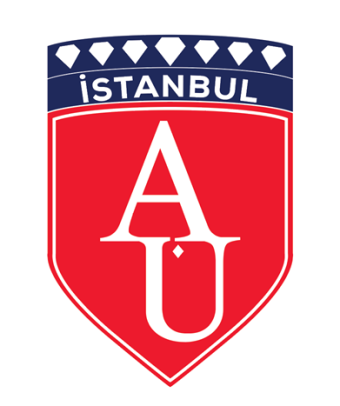 REPUBLIC OF TÜRKİYEALTINBAŞ UNIVERSITYInstitute of Graduate Studies………… Department / ProgramTITLE OF THE THESISAuthor’s Name SURNAMEType of ThesisSupervisorAcademic Title Name SURNAMEIstanbul, YEAR3.2 INNER COVERInner Cover Thesis title should be written in 14 pt, Bold and Times New Roman. Name and surname should be written in bold on the inside cover. Last name must be in capital letters. Name, surname, department, type of thesis should be written in 12 pt and Times New Roman.TITLE OF THE THESISAuthor’s Name SURNAMEDepartmentType of ThesisALTINBAŞ UNIVERSITYYEAR3.3 ÖZET (ABSTRACT)The Keyords shown on the Abstract pages should be at least 5 and no more than 7. Each of them starts with a capital letter and comma are placed between them.Main text can not be paragraph indentation at the begininning of introduction chapter. Every each sentences should be block paragraphs ,and should be justify them.ABSTRACTTITLE OF THE THESIS / DISSERTATIONAuthor’s SURNAME, Name M.Sc. / M.A. / Ph.D., Department, Altınbaş University,Supervisor:Co-Supervisor: ( If you have not co-supervisor, you should delete thia area. )Date: Month/YearPages: ( Total page number, starting from ABSTRACT page. )[ This is the abstract of the thesis, or dissertation. It should have no more than 350 words. ]Keywords: Thesis Writing, Thesis Format ( Should be min. 5 words, max. 7 words. )3.4 TABLE OF CONTENTSAll section and subtitles, references (and appendices) contained in the thesis ,it  should be given in the Table of CONTENTS. The main titles should be written in bold with dots and page numbers. Subheadings must be written normally. Every each title used in the thesis should be given exactly without any changes in the contents part. Any subheadings with 5 digits and above, they do not need to be written in the table of contents part.TABLE OF CONTENTSPagesABSTRACT	ixLIST OF TABLES	xiLIST OF FIGURES	xiiLIST OF CHARTS	xiiiABBREVIATIONS	xivLIST OF SYMBOLS	xv1.  INTRODUCTION	11.1  FIRST LEVEL SUBHEADING	11.2  FIRST LEVEL SUBHEADING	11.3  FIRST LEVEL SUBHEADING	11.3.1  Second Level Subheading	11.3.1.1  Third level subheading	12.  SECOND CHAPTER	22.1  FIRST LEVEL SUBHEADING	22.2  FIRST LEVEL SUBHEADING	22.2.1  Second Level Subheading	2REFERENCES	4APPENDIX A	8LIST OF TABLESPagesTablo 2.1: Important Particles	3LIST OF FIGURESPagesFigure 2.1: Altınbaş University anniversary logo.	23.5 MAIN TEXTThere is also can not be paragrapgh indentation in the main text. Each line is centered as a block paragrapghs. There are not any bullets ( ( . , - ) ). it is sorted as a,b,c... or i,ii,iii.... there can not be used numerical sorting in the main text. The main text starting with the introduction section is written with a 1.5 line spacing.3.6 REFERENCESThe following rules should be followed to show the literature as a references. All references should be  listed with using the IEEE and APA Reference Style. References and bibliography can be easily managed using a reference manager such as Mendeley, Zotero and Endnote. “IEEE Editorial Style Manual for Authors” , “IEEE Reference Guide” and APA resources can be referable for more information.It is important to follow the current version when using the APA reference system. It is recommended to advance the process with the consultant and research assistant.References to be listed in the main text are indicated by numbers in square brackets, references are indicated by leaving a space between the last word and the first square brackets in line with the same line as the text and before the punctuation marks at the end of the sentence.3.7 APPENDIXIf the appendices are included in the text, explanations that are too long to distribute the subject and prevent continuity in reading, the extraction of a formula, extensive and detailed experimental data, sample calculations, drawings, figures, etc. should be given in this section. According to appendix part, every each explanation could has a title and It should be given Appendix A, Appendix B, Appendix C.. etc..in different separate pages.PLAGIARISMPlagiarism control of the thesis is done by the research assistant and the result is shared through the Thesis Management System.In order for the thesis work to be evaluated outside the scope of plagiarism by the advisor and jury members, the similarity rate in the "Thesis Study / Term Project Originality Report Statement Document" forms, which is prepared after the process performed by the Plagiarism Detection Program, is 30% "including citations" or 20% excluding quotations. should not exceed .The thesis/dissertation titled …………………………………… (THESIS TOPIC) prepared by ……………………………..……….. (CANDIDATE’S FIRST AND LAST NAME) and submitted on …………………… (DEFENSE DATE) has been accepted unanimously/by majority of votes for the degree of Master of Arts/Master of Science/Ph.D. in ……………………………Thesis Defense Committee Members: I hereby declare that this thesis/dissertation meets all format and submission requirements for a …………………………… (Master’s/PhD) Thesis/Dissertation. Submission date of the thesis to Institute of Graduate Studies:  ___/___/___Academic Title First LAST NAME of Co-SupervisorAcademic Title First LAST NAME of SupervisorAcademic Title First LAST NAMEDepartment of …,University__________________Academic Title First LAST NAMEDepartment of …,University__________________Academic Title First LAST NAMEDepartment of…,University__________________Academic Title First LAST NAMEDepartment of…,University__________________Academic Title First LAST NAMEDepartment of…,University__________________